Požadavek na změnu (RfC) – Z30531a – věcné zadáníZákladní informaceStručný popis a odůvodnění požadavkuPopis požadavkuV souvislosti s připravovanou změnou vybraných webových služeb základního registru RUIAN, které oznámil správce RUIAN, tedy ČÚZK, od 1.1.2021, je nutné provést úpravy i na straně:SZR, které pro své vnitřní použití využívá WS základního registru RUIAN.SDB, kde WS ZR RUIAN používají ostatní systémy IZR, eAGRIAPP, Speciální registry, Provozovny apod.Úpravy budou podrobněji popsány v bodě 3.Odůvodnění požadované změny (legislativní změny, přínosy)Změny a úprava volání WS základního registru RUIAN vyplývá ze zákona č. 111/2009 Sb., 
o základních registrech, ve znění pozdějších předpisů, které orgánům veřejné moci, ukládá využívat pro svou činnost základní registry, který je i registr RUIAN.Rizika nerealizaceV případě, že nebudou provedeny úpravy v souladu s požadavky správce základního registru RUIAN, nebudeme moci získávat adresní údaje k subjektům vedených v SZR a na něj napojených informačních systémů resortu MZe.Podrobný popis požadavkuZměny v Základním registru RÚIAN budou mít v SZR dopad do aplikace „Vyhledávání v databázi RÚIAN“, robota pro aktualizaci lokální kopie RÚIAN (RuianUpdateRobot) a dále do databázových struktur lokální kopie RÚIAN. V robotovi pro aktualizaci lokální kopie RUIAN bude realizováno prověření mapování jednotlivých adresních prvků dle publikované nové verze XSD pro VFR (Výměnný Formát RUIAN). Prvky, které zaniknou jako např. „staré kraje 1960“ budou z lokální kopie RUIAN odstraněny. Prvky, 
o které budou soubory VFR rozšířeny a budou relevantní pro SZR, budou do lokální kopie RUIAN přidány.Na základě prvotní analýzy se předpokládá odstranění číselníku D_STARY_KRAJ 
a souvisejících vazeb: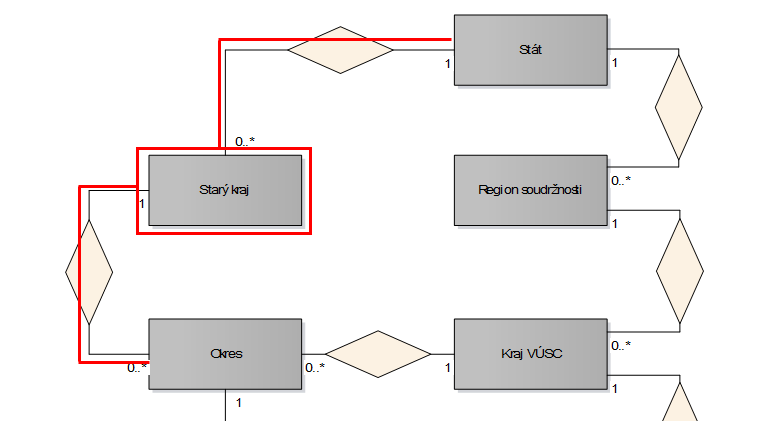 Z popisu úprav VFR se domníváme, že bude dále třeba převázat napojení číselníku ORP z vazby na VÚSC na navázání na číselník okresů. V soupisu změn RÚIAN uvádí:/ruian/xsd/prvky_int/OrpIntTypy.xsd, verze 2.0.0 OrpIntGroup/Okres: Nový element (HD 83987 / CUZKRUIAN-20429)Dále jsou zde uvedeny následující změny:OrpPodminkaIntType/Vusc: Element odstraněn (HD 83987 / CUZKRUIAN-20429)OrpPodminkaIntType/Okres: Nový element (HD 83987 / CUZKRUIAN-20429)OrpPolozkyIntGroup/Vusc: Element odstraněn (HD 83987 / CUZKRUIAN-20429)OrpPolozkyIntGroup/Okres: Nový element (HD 83987 / CUZKRUIAN-20429)Z uvedeného lze odvodit tendenci na straně RÚIAN v úpravě vazby ORP z VÚSC na okres. V databázi RÚIAN bude tedy třeba doplnit novou vazbu a její plnění reflektovat v aktualizačním mechanismu: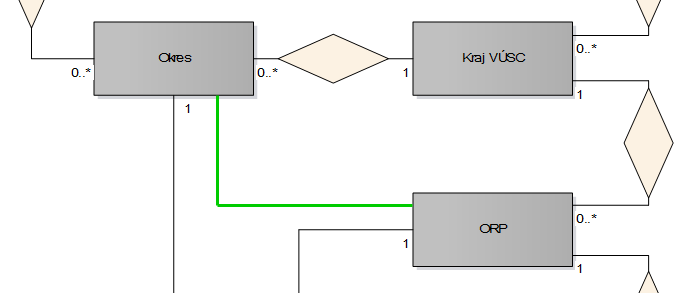 Zatím ale stávající vazba na VÚSC u prvku ORP zůstává v RÚIAN zachována, budou tedy načítány vazby obě.Provoz aplikace „Vyhledávání v databázi RÚIAN“ bude z důvodu zpětně nekompatibilních změn ve webových službách ukončen. Aplikace bude odstraněna z portálu Ministerstva zemědělství 
a z projektů SZR (vyčištění kódu). Aplikaci „Vyhledávání v databázi RÚIAN“ pro uživatele MZe nahradí veřejná aplikace RUIAN dostupná na stránkách ČUZK.Dopady na IS MZe(V případě předpokládaných či možných dopadů změny na infrastrukturu nebo na bezpečnost je třeba si vyžádat stanovisko relevantních specialistů, tj. provozního, bezpečnostního garanta, příp. architekta.).Na provoz a infrastrukturuBez dopadu.Na bezpečnostBez dopadu.Na součinnost s dalšími systémyBez dopadu.Požadavky na součinnost AgriBus(Pokud existují požadavky na součinnost Agribus, uveďte specifikaci služby ve formě strukturovaného požadavku (request) a odpovědi (response) s vyznačenou změnou.)Bez dopadu.Požadavek na podporu provozu naimplementované změny(Uveďte, zda zařadit změnu do stávající provozní smlouvy, konkrétní požadavky na požadované služby, SLA.)V rozsahu stávajícího smluvního vztahu.Požadavek na úpravu dohledového nástroje(Uveďte, zda a jakým způsobem je požadována úprava dohledových nástrojů.)Ne.Požadavek na dokumentaciV připojeném souboru je uveden rozsah vybrané technické dokumentace – otevřete dvojklikem:    NEVEŘEJNÉDohledové scénáře jsou požadovány, pokud Dodavatel potvrdí dopad na dohledové scénáře/nástroj. U dokumentů, které již existují, se má za to, že je požadována jejich aktualizace. Pokud se požaduje zpracování nového dokumentu namísto aktualizace stávajícího, uveďte toto explicitně za názvem daného dokumentu, např. „Uživatelská příručka – nový“.Provozně-technická dokumentace bude zpracována dle vzorového dokumentu, který je připojen – otevřete dvojklikem:  NEVEŘEJNÉ    Akceptační kritériaPlnění v rámci požadavku na změnu bude akceptováno, jestliže budou akceptovány dokumenty uvedené v tabulce výše v bodu 5, budou předloženy podepsané protokoly o uživatelském testování a splněna případná další kritéria uvedená v tomto bodu. Základní milníkyPřílohyŽádné.Podpisová doložkaB – nabídkA řešení k požadavku Z30531Návrh konceptu technického řešení  Viz část A tohoto PZ, body 2 a 3. Zásah je tímto PZ řešen v systémech:SZRSDBLPISDopady to jiných systémů budou řešeny v jiných PZ.Změny provozní dokumentace nepředpokládáme. Práce na aktualizaci tak nebyly naceněny.Uživatelské a licenční zajištění pro ObjednateleV souladu s podmínkami smlouvy č. 391-2019-11150Dopady do systémů MZeNa provoz a infrastrukturu(Pozn.: V případě, že má změna dopady na síťovou infrastrukturu, doplňte tabulku v připojeném souboru - otevřete dvojklikem.)     NEVEŘEJNÉBez dopadu.Na bezpečnostNávrh řešení musí být v souladu se všemi požadavky v aktuální verzi Směrnice systémové bezpečnosti MZe. Upřesnění požadavků směrnice ve vztahu k tomuto RfC:Na součinnost s dalšími systémyBez dopadu.Na součinnost AgriBusBez dopadu.Na dohledové nástroje/scénářeBez dopadu.Ostatní dopady(Pozn.: Pokud má požadavek dopady do dalších požadavků MZe, uveďte je také v tomto bodu.)Bez dopadu.Požadavky na součinnost Objednatele a třetích stran(Pozn.: K popisu požadavku uveďte etapu, kdy bude součinnost vyžadována.)Harmonogram plnění*/ Upozornění: Uvedený harmonogram je platný v případě, že Dodavatel obdrží objednávku do 15.01.2021. V případě pozdějšího data objednání si Dodavatel vyhrazuje právo na úpravu harmonogramu v závislosti na aktuálním vytížení kapacit daného realizačního týmu Dodavatele či stanovení priorit ze strany Objednatele.Pracnost a cenová nabídka navrhovaného řešenívčetně vymezení počtu člověkodnů nebo jejich částí, které na provedení poptávaného plnění budou spotřebovány(Pozn.: MD – člověkoden, MJ – měrná jednotka, např. počet kusů)PřílohyPodpisová doložkaC – Schválení realizace požadavku Z30531Specifikace plněníPožadované plnění je specifikováno v části A a B tohoto RfC. Dle části B bod 3.2. jsou pro realizaci příslušných bezpečnostních opatření požadovány následující změny:Uživatelské a licenční zajištění pro Objednatele (je-li relevantní):Požadavek na součinnost(V případě, že má změnový požadavek dopad na napojení na SIEM, PIM nebo Management zranitelnosti dle bodu 1, uveďte také požadovanou součinnost Oddělení kybernetické bezpečnosti.)Harmonogram realizacePracnost a cenová nabídka navrhovaného řešenívčetně vymezení počtu člověkodnů nebo jejich částí, které na provedení poptávaného plnění budou spotřebovány(Pozn.: MD – člověkoden, MJ – měrná jednotka, např. počet kusů)PosouzeníBezpečnostní garant, provozní garant a architekt potvrzují svým podpisem za oblast, kterou garantují, správnost specifikace plnění dle bodu 1 a její soulad s předpisy a standardy MZe a doporučují změnu k realizaci. (Pozn.: RfC se zpravidla předkládá k posouzení Bezpečnostnímu garantovi, Provoznímu garantovi, Architektovi, a to podle předpokládaných dopadů změnového požadavku na bezpečnost, provoz, příp. architekturu. Change koordinátor rozhodne, od koho vyžádat posouzení dle konkrétního případu změnového požadavku.)SchváleníVěcný garant svým podpisem potvrzuje svůj požadavek na realizaci změny za cenu uvedenou v bodu  5 - Pracnost a cenová nabídka navrhovaného řešení.(Pozn.: Oprávněná osoba se uvede v případě, že je uvedena ve smlouvě.)VysvětlivkyID PK MZe:591Název změny:Změny v logice volání ZR RUIANZměny v logice volání ZR RUIANZměny v logice volání ZR RUIANZměny v logice volání ZR RUIANDatum předložení požadavku:Datum předložení požadavku:Požadované datum nasazení:Kategorie změny:Normální       Urgentní  Priorita:Vysoká    Střední     Nízká Oblast:Aplikace         Zkratka: SZROblast:Aplikace         Typ požadavku: Legislativní    Zlepšení    Bezpečnost Oblast:Infrastruktura  Typ požadavku:Nová komponenta    Upgrade   Bezpečnost    Zlepšení    Obnova  RoleJméno Organizace /útvarTelefonE-mailŽadatel:Lenka Typoltová11121221812342lenka.typoltova@mze.czMetodický / věcný garant:Jarmila Pazderová11121221812227jarmila.pazderova@mze.czChange koordinátor:Václav Krejčí11151221812149vaclav.krejci@mze.czPoskytovatel / dodavatel:xxxO2ITSxxxxxxSmlouva č.:S2019-0043; DMS 391-2019-11150KL:HR-001IDDokumentFormát výstupu (ano/ne)Formát výstupu (ano/ne)Formát výstupu (ano/ne)GarantIDDokumentel. úložištěpapírCDGarantAnalýza navrhnutého řešeníNENENEDokumentace dle specifikace Závazná metodika návrhu a dokumentace architektury MZeNENENETestovací scénář, protokol o otestováníANONENEUživatelská příručkaNENENEVěcný garantProvozně technická dokumentace (systémová a bezpečnostní dokumentace)ANONENEOKB, OPPTZdrojový kód a měněné konfigurační souboryANONENEWebové služby + konzumentské testyNENENEDohledové scénáře (úprava stávajících/nové scénáře)NENENEMilníkTermínZahájení plněníDatum uveřejnění objednávky v registru smluvDokončení plnění31.3.2021Za resort MZe:Jméno:Datum:Podpis:Metodický/Věcný garantJarmila PazderováChange koordinátor:Václav KrejčíID PK MZe:591Č.Oblast požadavkuPředpokládaný dopad a navrhované opatření/změnyŘízení přístupu 3.1.1. – 3.1.6.Bez dopaduDohledatelnost provedených změn v datech 3.1.7.Bez dopaduCentrální logování událostí v systému 3.1.7.Bez dopaduŠifrování 3.1.8., Certifikační autority a PKI 3.1.9.Bez dopaduIntegrita – constraints, cizí klíče apod. 3.2.Bez dopaduIntegrita – platnost dat 3.2.Bez dopaduIntegrita - kontrola na vstupní data formulářů 3.2.Bez dopaduOšetření výjimek běhu, chyby a hlášení 3.4.3.Bez dopaduPráce s pamětí 3.4.4.Bez dopaduŘízení - konfigurace změn 3.4.5.Bez dopaduOchrana systému 3.4.7.Bez dopaduTestování systému 3.4.9.Bez dopaduExterní komunikace 3.4.11.Bez dopaduMZe / Třetí stranaPopis požadavku na součinnostMZeSoučinnost při testování a akceptaci PZPopis etapyTermín */0. Zahájení plnění = převzetí objednávkyT01. Realizace plnění, nasazení změn do testovacího prostředí (RTT)T1 = T0 + 35 prac. dnů2. Testování a vyřešení případných nálezů z testováníT2 = T1 + 10 prac. dnů3. Rozhodnutí o nasazení změn do produkčního prostředí (RTP)T3 = T2 + 5 prac. dnů4.  Nasazení plnění do produkčního prostředí (RTP)T4 = na základě rozhodnutí objednateleOblast / rolePopisPracnost v MD/MJv Kč bez DPHv Kč s DPHViz cenová nabídka v příloze č.0131,25 278 125,00336 531,25Celkem:Celkem:31,25 278 125,00336 531,25IDNázev přílohyFormát (CD, listinná forma)01Cenová nabídkaListinná formaNázev Dodavatele / PoskytovateleJméno oprávněné osobyDatumPodpisO2 IT Services s.r.o.XXXID PK MZe:591Č.Oblast požadavkuRealizovat(ano  / ne )Upřesnění požadavkuŘízení přístupu 3.1.1. – 3.1.6.viz RfC část B bod 3.2.Dohledatelnost provedených změn v datech 3.1.7.viz RfC část B bod 3.2.Centrální logování událostí v systému 3.1.7.viz RfC část B bod 3.2.Šifrování 3.1.8., Certifikační autority a PKI 3.1.9.viz RfC část B bod 3.2. Integrita – constraints, cizí klíče apod. 3.2.viz RfC část B bod 3.2.Integrita – platnost dat  3.2.viz RfC část B bod 3.2.Integrita - kontrola na vstupní data formulářů 3.2.viz RfC část B bod 3.2.Ošetření výjimek běhu, chyby a hlášení 3.4.3.viz RfC část B bod 3.2.Práce s pamětí 3.4.4.viz RfC část B bod 3.2.Řízení - konfigurace změn 3.4.5.viz RfC část B bod 3.2.Ochrana systému 3.4.7.viz RfC část B bod 3.2.Testování systému 3.4.9.viz RfC část B bod 3.2.Externí komunikace 3.4.11.viz RfC část B bod 3.2.Útvar / DodavatelPopis požadavku na součinnostOdpovědná osobaMZeSoučinnost při testování a akceptaci PZvěcný garant, change managerPopis etapyTermín0. Zahájení plnění = převzetí objednávkyT01. Realizace plnění, nasazení změn do testovacího prostředí (RTT)T1 = T0 + 35 prac. dnů2. Testování a vyřešení případných nálezů z testováníT2 = T1 + 10 prac. dnů3. Rozhodnutí o nasazení změn do produkčního prostředí (RTP)T3 = T2 + 5 prac. dnů4.  Nasazení plnění do produkčního prostředí (RTP)T4 = na základě rozhodnutí objednateleOblast / rolePopisPracnost v MD/MJv Kč bez DPH:v Kč s DPH:Viz cenová nabídka v příloze č.0131,25 278 125,00336 531,25Celkem:Celkem:31,25 278 125,00336 531,25RoleJménoDatumPodpis/MailBezpečnostní garantOldřich ŠtěpánekProvozní garantPavel ŠtětinaArchitekt------------------------------------------------------------------RoleJménoDatumPodpisOprávněná osoba dle smlouvyVladimír VelasŽadatelLenka TypoltováVěcný/Metodický garantJarmila PazderováChange koordinátorVáclav Krejčí